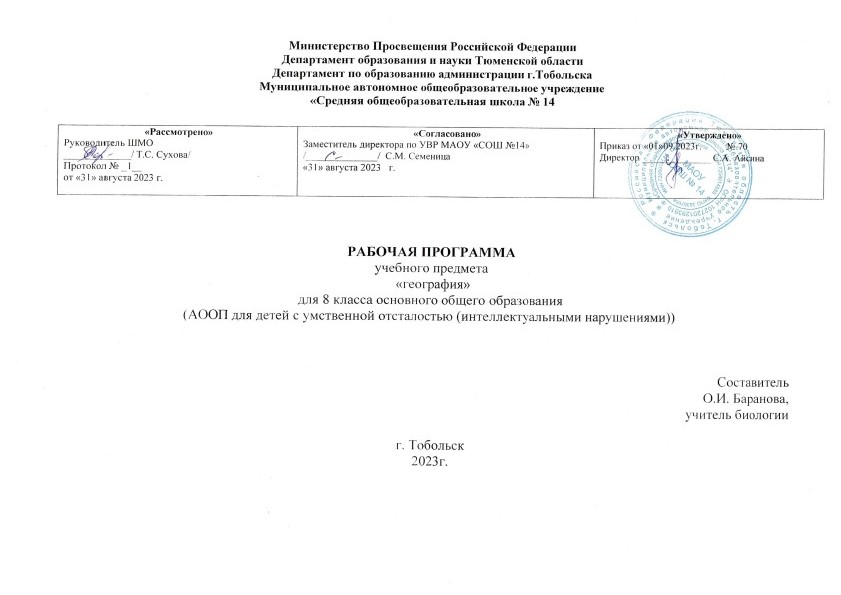 Пояснительная записка.Рабочая программа по географии для 8 класса разработана на основе типовой программы по географии (автор Лифанова Т. М.) для специальных общеобразовательных учреждений VIII вида под редакцией Воронковой В.В. Нормативно-правовыми основаниями рабочей программы являются:Федеральный закон РФ от 29.12.2012 г. № 273 «Об образовании в Российской Федерации»; Федеральный закон РФ от 31 июля 2020 года №304-ФЗ «О внесении изменений в Федеральный закон об образовании»; Приказ Министерства просвещения РФ от 24 ноября 2022 г. № 1026 "Об утверждении федеральной адаптированной основной общеобразовательной программы обучающихся с умственной отсталостью (интеллектуальными нарушениями)";Приказ Министерства образования Российской Федерации № 29/2065–п от 10.04.02 г. «Об утверждении учебных планов специальных (коррекционных) образовательных учреждений для обучающихся, воспитанников с отклонениями в развитии»;Цель: Формирование необходимого минимума базовых знаний о материках и океанах, особенностях их географического положения и истории исследования; развитие представлений о растительном и животном мире материков и океанов, о населении и особенностях хозяйственной деятельности, о быте, культуре людей, отдельных государствах и их особенностях. Всестороннее развитие обучающихся со сниженной мотивацией к познанию, расширение кругозора об окружающем мире.Задачи:Образовательные:Дать элементарные научные и систематические сведения о материках и океанах, их природе, населении и государствах.Сформировать начальные представления о размещении природных и социальноэкономических объектов на территории нашей планеты. Развитие понимания воздействия человека на состояние природы и следствий взаимодействия природы и человека. Воспитательные: 1. Содействовать патриотическому, эстетическому, экологическому воспитанию. 2. Понимание разнообразия и своеобразия духовных традиций, особенностей быта и культуры народов, населяющих различные государства материков и океанов. Коррекционно-развивающие: 1. Учить анализировать, сравнивать изучаемые объекты и явления, понимать причинноследственные зависимости. 2. Содействовать развитию абстрактного мышления, развивать воображение. 3. Расширять лексический запас. 4. Развивать связную речь. Межпредметные связи: 1. Почвы, полезные ископаемые, использование воды в промышленности и сельском хозяйстве, охрана вод, разнообразие растительного и животного мира, охрана растений и животных («Естествознание»). 2. Города нашей Родины («Природоведение»). 3. Длина рек, высота гор, численность населения («Математика»). 4. Добыча, свойства и использование металлов («Слесарное дело»). 5. Различие цвета и оттенков («Изобразительное искусство»). 6. Правописание трудных слов («Русский язык») Формы обучения: 1. Коллективные. 2. Групповые. 3. Индивидуальные. Типы уроков: 1. Урок сообщения новых знаний. 2. Урок формирования и закрепления знаний и умений. 3. Урок обобщения и систематизации знании. 4. Урок проверки и оценки знаний, умений и навыков. 5. Комбинированный урок2. Общая характеристика учебного предметаГеография как учебный предмет в специальной коррекционной школе имеет большое значение для всестороннего развития обучающихся со сниженной мотивацией к познанию. Изучение географии материков и океанов расширяет кругозор детей об окружающем мире, позволяет увидеть природные и социально-экономические явления и процессы во взаимосвязи. Программа составлена с учетом психофизических особенностей учащихся с интеллектуальной недостаточностью. Географический материал в силу своего содержания обладает значительными возможностями для развития и коррекции познавательной деятельности детей с ограниченными возможностями здоровья: они учатся анализировать, сравнивать изучаемые объекты и явления, понимать причинно-следственные зависимости. Работа с географической картой, учит абстрагироваться, развивает воображение. Учитывая индивидуальные особенности школьников, учитель может снижать уровень требований к отдельным обучающимся по темам, связанным с географической картой. Систематическая словарная работа на уроках географии расширяет лексический запас детей, помогает им правильно употреблять новые слова в связной речи. Курс «Географии материков и океанов» рассчитан на 2 года обучения. Познание мира предполагает изучение системы взаимосвязанных дисциплин, обеспечивающих преемственность содержания. Ряд тем постепенно усложняется и расширяется от 6 к 9 классу, что способствует более прочному усвоению элементарных географических знаний. Курс географии имеет много смежных тем с естествознанием, историей, русским языком, чтением, математикой, изобразительной деятельностью, социально-бытовой ориентировкой и другими предметами, а также предусматривает опору на знания, полученные в курсах «Развитие устной речи на основе ознакомления с предметами и явлениями окружающей действительности» и «Природоведение». Для приобретения практических навыков и повышения уровня знаний в рабочую программу включены практические работы, предусмотренные программой. Почти все практические работы являются этапами комбинированных уроков и могут оцениваться по усмотрению учителя. Система уроков сориентирована на передачу «готовых знаний», их закрепление и неоднократное повторение, что позволит обучающимся в дальнейшем лучше разбираться в окружающем мире и процессах происходящих в нѐ м. Особое внимание уделяется развитию познавательной активности обучающихся, их мотивированности к самостоятельной учебной работе. В связи с этим, при организации учебно-познавательной деятельности предлагается работа с рабочей тетрадью на печатной основе. В тетрадь включены вопросы и задания, в том числе в форме практических работ, немых рисунков, схем, кроссвордов, ребусов, и т.д. Эти задания выполняются в ходе урока или как дополнение к домашнему заданию.Описание места учебного предмета в учебном планеСогласно учебному плану на изучение   предмета «географии»  в  8 классе отводится 68 часов,  из расчета 2 ч в неделю.Количество часов:4. Описание ценностных ориентиров содержания учебного предметаГеография даёт благодатный материал для патриотического, интернационального, эстетического и экологического воспитания учащихся. Программа составлена с учётом психофизических особенностей учащихся с интеллектуальной недостаточностью. Географический материал в силу своего содержания обладает значительными возможностями для развития и коррекции познавательной деятельности  детей с умственной отсталостью: они учатся анализировать, сравнивать изучаемые объекты и явления, понимать причинно-следственные зависимости. Работа с символическими пособиями, какими являются план и географическая карта, учит абстрагироваться, развивает воображение учащихся, создает условия для коррекции памяти, внимания и других психических функций.5.Требования к уровню подготовки учащихся: В результате изучения предмета обучающиеся должны: Знать: 1. Атлантический, Северный Ледовитый, Тихий, Индийский океаны. Географическое положение и их хозяйственное значение. 2. Особенности географического положения, очертания берегов и природные условия каждого материка, население и особенности размещения. 3. Названия изученных географических объектов (по атласу, специально разработанному для коррекционных школ VIII вида). Уметь: 1. Показывать на географической карте из приложения к учебнику океаны, давать им характеристику. 2. Определять на карте полушарий географическое положение и очертание берегов каждого материка. 3. Давать элементарное описание природных условий всех материков, опираясь на карту и картины. 4. Находить в периодической печати сведения об изучаемых государствах и показывать их на политической карте.Критерии и нормы оценки знаний обучающихся по географии6. Содержание учебного предметаВ программу включены следующие разделы: Введение, Океаны, Материки и части света: Африка, Австралия, Антарктида, Америка Открытие Америки, Северная Америка, Южная Америка, Евразия. Раздел 1. Что изучают в курсе географии материков и океанов: Вводный урок. Материки и части света на глобусе и карте. Раздел 2.Океаны: Мировой океан. Атлантический океан. Северный Ледовитый океан. Тихий океан. Индийский океан. Современное изучение Мировое океана. Обобщение по теме: «Мировой океан».Раздел 3.Африка: Географическое положение. Разнообразие рельефа, климат. Реки и озёра. Природные зоны. Растительный мир тропических лесов. Животный мир тропических лесов. Растительный мир саванн. Животный мир саванн. Растительный и животный мир пустынь. Население и государства Африки. Государство Египет, его столица. Эфиопия. Танзания. Демократическая республика Конго. Нигерия. Южно-африканская республика. Обобщающий урок по теме: «Африка»Раздел 4.Австралия: Географическое положение Австралии. Разнообразие рельефа, климат, реки и озера. Разнообразие рельефа, климат, реки и озера. Растительный мир Австралии. Животный мир Австралии. Население. Австралийский союз. Океания. Остров Новая Гвинея. Обобщающий урок по теме «Австралия». Раздел 5.Антарктида: Географическое положение. Антарктика. Открытие Антарктиды русскими мореплавателями. Разнообразие рельефа, климат. Растительный и животный мир Антарктиды. Современное исследование Антарктиды. Обобщающий урок по теме: « Антарктида». Раздел 6.Северная Америка: Открытие Северной Америки. Географическое положение. Разнообразие рельефа, климат. Реки и озёра. Растительный и животный мир Северной Америки. Население и государства Северной Америки. Соединённые Штаты Америки. Канада. Мексика. Куба. Обобщающий урок по теме: «Северная Америка». Раздел 7. Южная Америка: Географическое положение Южной Америки. Разнообразие рельефа, климат, реки и озера. Растительный и животный мир Южной Америки. Население. Государства: Бразилия, Аргентина, Перу и другие. Обобщающий урок по теме: «Южная Америка» Раздел 8. Евразия: Географическое положение Евразии. Очертание берегов Европы и Азии. Разнообразие рельефа, климат, реки и озера Европы и Азии. Растительный и животный мир Евразии. Население Евразии. Культура и быт народов Евразии. Обобщающий урок по теме: «Евразия» .Итоговый урок за 8 класс по теме: «География материков и океанов».Учебно-тематический план на 68 часов7. Учебно-методические средства обучения1.Интернет-ресурсы2.Лифанова, Т. М., Соломина, Е. Н. Начальный курс физической географии. 8 класс. /Учебник для специальных (коррекционных) образовательных учреждений VIII вида//Т. М. Лифанова, Е. Н. Соломина. – 2-изд. - М.: Просвещение, 2015.3.Программа специальных (коррекционных) общеобразовательных учреждений VIII вида, под редакцией И. М. Бгажноковой М Просвещение .I четвертьII четвертьIII четвертьIV четверть16 ч16 ч20 ч16 чОценка Базовый уровеньМинимально необходимый уровень«5»Оценка «5» ставится ученику, если обнаруживает понимание материала, может с помощью учитель обосновать, самостоятельно сформулировать ответ, привести примеры, допускает единичные ошибки, которые исправляет.Оценка «5» ставится ученику, если обнаруживает понимание материала, может с помощью учитель обосновать, самостоятельно сформулировать ответ, привести примеры, допускает единичные ошибки, которые исправляет с помощью учителя«4»Оценка «4» ставится, если ученик дает ответ в целом правильный, но допускает неточности и исправляет их с помощью учителя	Оценка «4» ставится, если ученик дает ответ в целом правильный, но допускает неточности и исправляет их с помощью учителя«3»	Оценка «3» ставится, если ученик обнаруживает знание и понимание основных положений данной темы, но излагает материал неполно, и непоследовательно, затрудняется самостоятельно подтвердить примерами, делает это с помощь учителя, нуждается в постоянной помощи учителя.Оценка «3» ставится, если ученик обнаруживает частичное знание и понимание основных положений данной темы, но излагает материал неполно, и непоследовательно, затрудняется самостоятельно подтвердить примерами, делает это с помощь учителя, нуждается в постоянной помощи учителя.№ТемаКоличество часов1Что изучают в курсе географии материков и океанов.12Мировой океан73Африка 164Австралия 85Антарктида 96Северная Америка10Южная Америка5Евразия 11Резерв 1Всего68